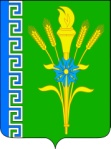 АДМИНИСТРАЦИЯ ТРЕХСЕЛЬСКОГО  СЕЛЬСКОГО ПОСЕЛЕНИЯ УСПЕНСКОГО РАЙОНАПОСТАНОВЛЕНИЕс. Трехсельскоеот «10» июня 2022 года		№ 29О внесении изменений в постановление администрации Трехсельского сельского поселения от 02 октября 2020 № 56 «Об утверждении Порядка предоставлениямуниципальных гарантий администрацией Трехсельского сельского поселения Успенского района»В соответствии со статьями 9, 115, 115.1, 115.2, 117 Бюджетного кодекса Российской Федерации, Федеральным законом от 26.03.2022 № 65-ФЗ «О внесении изменений в Бюджетный кодекс Российской Федерации», на основании Устава Трехсельского сельского поселения Успенского района, решения СоветаТрехсельского сельского поселения Успенского района от 18.03.2009 года  № 183 «Об утверждении «Положения о бюджетном устройстве и бюджетном процессе в Веселовском сельском поселении Успенского района» постановляю:1.Внести в Порядок предоставления муниципальных гарантий администрацией Трехсельского сельского поселения Успенского района (далее – Порядок), утвержденный постановлением администрации Трехсельского сельского поселения от 02.10.2020 № 29 следующие изменения:1.1. Раздел 2.2 Порядка дополнить пунктом 2.3 следующего содержания:«2.3. Муниципальная гарантия, обеспечивающая исполнение обязательств принципала по кредиту (займу, в том числе облигационному), подлежит отзыву гарантом только в следующих случаях:1) изменение без предварительного письменного согласия гаранта указанных в государственной (муниципальной) гарантии условий основного обязательства, которые не могут быть изменены без предварительного письменного согласия гаранта;2) нецелевое использование средств кредита (займа, в том числе облигационного), обеспеченного государственной (муниципальной) гарантией.Кредиты и займы (в том числе облигационные), обеспечиваемые муниципальными гарантиями, должны быть целевыми. Муниципальная гарантия, обеспечивающая исполнение обязательств принципала по кредиту (займу, за исключением облигационного), предоставляется при условии установления в кредитном договоре (договоре займа) и (или) договоре о предоставлении указанной муниципальной гарантии обязательств кредитора (займодавца) осуществлять со своей стороны контроль за целевым использованием средств указанного кредита (займа).».1.2. В пункте 1.7. Порядка:а) дополнить абзац следующего содержания: «Объем обязательств, вытекающих из муниципальных гарантий, включается в объем муниципального долга. В объем муниципального внутреннего долга включается объем обязательств, вытекающих из муниципальных гарантий, выраженных в валюте Российской Федерации. В объем муниципального внешнего долга включается объем обязательств, вытекающих из муниципальных гарантий в иностранной валюте, предоставленных муниципальным образованием в рамках использования целевых иностранных кредитов. Обязательства, вытекающие из муниципальной гарантии, включаются в состав муниципального долга в сумме фактически имеющихся у принципала обязательств, обеспеченных муниципальной гарантией, но не более суммы муниципальной гарантии.Информация о долговых обязательствах по муниципальным гарантиям вносится Администрацией в муниципальную долговую книгу в течение пяти рабочих дней с момента получения Администрацией сведений о фактическом возникновении (увеличении) или прекращении (уменьшении) обязательств принципала, обеспеченных муниципальной гарантией».2. Обнародовать настоящее постановление в соответствии с уставом Трехсельского сельского поселения Успенского района и разместить на официальном сайте администрации Трехсельского сельского поселения Успенского района в информационно-телекоммуникационной сети «Интернет».3. Контроль за исполнением данного постановления возложить на главного специалиста, финансиста администрации Трехсельского сельского поселения Успенского района Т.А. Костырева.4. Постановление вступает в силу со дня его обнародования.Глава Трехсельского сельскогопоселения Успенского района 					Т.И. Калза____________________________________________________________________Проект подготовлен и внесен:Ведущий  специалист администрации Трехсельского сельского поселения                                                 О.А. ПащенкоПроект согласован: Главный  специалист администрации Трехсельского сельского поселения                                               Т.А. Костырева